Madrid, 19 de septiembre de 2018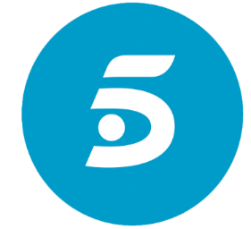 Desde el inicio de las emisiones en la madrugada del jueves al viernesÉxito digital de ‘GH VIP 6’: 10,6 millones de sesiones del ‘Directo 24 horas’ en Mitele y la app y un promedio diario de 1,1 millones de visualizaciones en YoutubeMediaset España prolonga la emisión en directo 24 horas en Youtube como complemento de la señal multicámara en Mitele y la app del concursoPrimeras nominaciones, ‘a la cara’ por decisión de la audiencia, y estreno del gran ‘juego del jefe’, mañana en la segunda galaLa sexta edición del reality show lidera en estos primeros días el ranking de tráfico en Mediaset España con 2,7 millones de navegadores únicos y es el programa más visto con un total de 13,2 millones de inicios de vídeo, tanto VOD (video on demand) como de sesiones en directoUn acumulado desde su estreno de 10,6 millones de sesiones del ‘Directo 24 Horas’ en Mitele y la app del concurso y un promedio diario de 1,1 millones de visualizaciones* de ‘La casa en directo-24 horas’ en el canal de Mediaset España en Youtube. Tras la gran acogida del concurso en televisión -la primera gala registró el mejor share (24,9%) desde la segunda edición- y la elevada demanda de contenido digital generada por ‘GH VIP 6’, Mediaset España ha decidido prolongar la señal en directo en Youtube, cuyo consumo está complementando el del canal 24 horas emitido con opción multicámara en Mitele (web y app) y la app del concurso.Desde el estreno del programa el pasado jueves y el inicio de las emisiones digitales en directo desde la casa en la madrugada del jueves al viernes, el reality show se sitúa ya al frente del ranking de tráfico de Mediaset España con 2,7 millones de navegadores únicos, además de situarse como el programa más visto en soporte digital de la compañía con un total de 13,2 millones de inicios de vídeo, tanto en VOD (vídeo on demand) como de sesiones en directo.Fuente: Omniture, del 13 al 18 de septiembre de 2018* Fuente:  Youtube Analytics, del 14 al 17 de septiembre de 2018La inmunidad, la salvación de la nominación y un privilegio añadido, en juegoEn la segunda gala del concurso, que Telecinco emitirá mañana jueves (22:00 horas) con Jorge Javier Vázquez al frente, los habitantes de la casa se someterán a la primera ronda de nominaciones, que no se desarrollará en la clásica privacidad del confesionario sino en presencia de todos los concursantes, tal y como ha decidido la audiencia en la votación celebrada en la app del programa. Cada concursante tendrá que otorgar 3, 2 y 1 punto a tres de sus compañeros, además de exponer sus motivos para hacerlo.Además, a lo largo de la noche los participantes se enfrentarán por parejas al primer gran ‘juego del jefe’ de la casa, con la inmunidad y un privilegio añadido que variará cada semana en juego. Además, el ‘jefe’ tendrá la responsabilidad de repartir las tareas cotidianas entre el resto de habitantes.Por otro lado, la casa dispondrá ya de cuarto de baño funcional, aunque solo uno de sus habitantes obtendrá un pase VIP que le permitirá hacer uso de él.